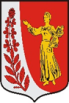 СОВЕТ ДЕПУТАТОВМУНИЦИПАЛЬНОГО ОБРАЗОВАНИЯ  «ПУДОМЯГСКОЕ СЕЛЬСКОЕ ПОСЕЛЕНИЕ»ГАТЧИНСКОГО МУНИЦИПАЛЬНОГО РАЙОНА  ЛЕНИНГРАДСКОЙ  ОБЛАСТИР Е Ш Е Н И Еот 26.03.2020 года                                                                                                   №43 
	Руководствуясь Федеральным законом от 25.12.2008 № 273-ФЗ "О противодействии коррупции", Федеральным законом от 03.12.2012 № 230-ФЗ «О контроле за соответствием расходов лиц, замещающих государственные должности, и иных лиц их доходам»; Указом Президента Российской Федерации от 02.04.2013 № 310 «О мерах по реализации отдельных положений Федерального закона «О контроле за соответствием расходов лиц, замещающих государственные должности, и иных лиц их доходам»;  руководствуясь Уставом Пудомягского сельского поселения, Совет депутатов Пудомягского сельского поселения,РЕШИЛ:Утвердить Порядок размещения сведений о доходах, расходах, об имуществе и обязательствах имущественного главы администрации Пудомягского сельского поселения и членов их семей в информационно-телекоммуникационной сети интернет на официальном сайте Пудомягского сельского поселения и предоставления этих сведений общероссийским средствам массовой информации для опубликования в новой редакции, согласно приложению.Настоящее решение вступает в силу со дня его официального опубликования и подлежит размещению на официальном сайте Пудомягского сельского поселения, а так же в газете Гатчинская Правда.ГлаваПудомягского сельского поселения                                                      Л.И.БуяноваПорядок размещения сведений о доходах, расходах, об имуществе и обязательствах имущественного характера главы администрации Пудомягского сельского поселения  и членов их семей  в информационно-телекоммуникационной сети интернет на официальном сайте Пудомягского сельского поселения и предоставления этих сведений общероссийским средствам массовой информации для опубликования в новой редакции1. Настоящим Порядком устанавливается обязанность главы  Пудомягского сельского поселения  по размещению сведений о доходах, расходах, об имуществе и обязательствах имущественного характера главы администрации Пудомягского сельского поселения и членов его семьи в информационно-телекоммуникационной сети интернет на официальном сайте Пудомягского сельского поселения и (или) предоставления этих сведений общероссийским средствам массовой информации для опубликования, в связи с их запросами.  2. На официальном сайте Пудомягского сельского поселения размещаются и общероссийским средствам массовой информации представляются для опубликования следующие сведения о доходах, расходах, об имуществе и обязательствах имущественного характера депутатов, а также сведений о доходах, расходах об имуществе и обязательствах имущественного характера их супруг (супругов) и несовершеннолетних детей:а) перечень объектов недвижимого имущества, принадлежащих  главе администрации Пудомягского сельского поселения, его супруге (супругу) и несовершеннолетним детям на праве собственности или находящиеся в их пользовании, с указанием вида, площади и страны расположения каждого из таких объектов; б) перечень транспортных средств с указанием вида и марки, принадлежащих на праве собственности главе администрации Пудомягского сельского поселения, его супруге (супругу) и несовершеннолетним детям; в) декларированный годовой доход главы администрации Пудомягского сельского поселения,  его супруги  (супруга) и несовершеннолетних детей;г) сведения об источниках получения средств, за счет которых совершены сделки по приобретению земельного участка, иного  объекта недвижимого имущества, транспортного средства, ценных бумаг, акций долей участия, паев в уставных (складочных) капиталах организаций, если общая сумма таких  сделок  превышает общий доход главе администрации Пудомягского сельского поселения  и его супруги (супруга) за три последних года, предшествующих отчетному периоду.3. В размещаемых на официальном сайте и представляемых общероссийским средствам массовой информации для опубликования сведениях о доходах, расходах, об имуществе и обязательствах имущественного характера запрещается указывать:а) иные сведения (кроме указанных в пункте 2 настоящего Порядка) о доходах главы администрации Пудомягского сельского поселения, его супруги (супруга) и несовершеннолетних детей, об имуществе, принадлежащем на праве собственности названным лицам, и об их обязательствах имущественного характера; б) персональные данные супруги (супруга), детей и иных членов семьи  главе администрации Пудомягского сельского поселения;в) данные, позволяющие определить место жительства, почтовый адрес, телефон и иные индивидуальные средства коммуникации главы администрации Пудомягского сельского поселения, его супруги (супруга), детей и иных членов семьи;г) данные, позволяющие определить местонахождение объектов недвижимого имущества, принадлежащих главе администрации Пудомягского сельского поселения его супруге (супругу), детям, иным членам семьи на праве собственности или находящихся в их пользовании;д) информацию, отнесенную к государственной тайне или являющуюся конфиденциальной.	4. Сведения, указанные в пункте 2 настоящего Порядка  в течении 14 рабочих дней со дня истечения срока, установленного областным  законодательством для подачи справок о доходах, расходах, об имуществе и обязательствах имущественного характера, представляемых главой администрации Пудомягского сельского поселения,  размещаются в сети интернет на официальном сайте Пудомягского сельского поселения  главой Пудомягского сельского поселения.Заполнение формы осуществляется главой Пудомягского сельского поселения  на основании копии справки о доходах, расходах, об имуществе и обязательствах имущественного характера с отметкой о приёме представленной главой администрации Пудомягского сельского поселения не позднее 30 апреля года, следующего за отчетным.	6. В случае поступления  запроса от общероссийского  средства массовой информации о предоставлении ему сведений, указанных в пункте 2 настоящего  Порядка, глава Пудомягского сельского поселения:А) в трехдневный срок со дня поступления запроса сообщает о нем главе администрации Пудомягского сельского поселения, в отношении которого поступил запрос;Б) в семидневный срок со дня поступления запроса предоставляет общероссийскому  средству массовой информации запрашиваемые сведения в случае их отсутствия на официальном сайте.          7. Глава Пудомягского сельского поселения, обеспечивающий размещение сведений о доходах, расходах, об имуществе и обязательствах имущественного характера на официальном сайте и их представление общероссийским средствам массовой информации для опубликования,  несет в соответствии с законодательством  Российской Федерации ответственность за несоблюдение настоящего Порядка, а также за разглашение сведений, отнесенных к государственной тайне или являющихся конфиденциальными.СВЕДЕНИЯо доходах, расходах, об имуществеи обязательствах имущественного характера за периодОб утверждении Порядка размещения сведений о доходах, расходах, об имуществе и обязательствах имущественного характера главы администрации Пудомягского сельского поселения и членов его  семьи в информационно-телекоммуникационной сети интернет на официальном сайте  Пудомягского сельского поселения  и предоставления этих сведений общероссийским средствам массовой информации для опубликованияПриложение к  решению Совета депутатовПудомягского сельского поселенияот 26.03.2020 г. № 43Приложение    к Порядку размещения сведений о доходах, расходах, об имуществе и обязательствах имущественного характера главы администрации Пудомягского сельского поселения и членов его семьи в информационно-телекоммуникационной сети интернет на официальном сайте Пудомягского сельского поселения и предоставления этих сведений общероссийским средствам массовой информации для опубликования с 1 января 20года по 31 декабря 20года№
п/пФамилия
и инициалы лица,
чьи сведения
размещаютсяДолжностьОбъекты недвижимости,
находящиеся в собственностиОбъекты недвижимости,
находящиеся в собственностиОбъекты недвижимости,
находящиеся в собственностиОбъекты недвижимости,
находящиеся в собственностиОбъекты недвижимости,
находящиеся в пользованииОбъекты недвижимости,
находящиеся в пользованииОбъекты недвижимости,
находящиеся в пользованииТранспортные средства
(вид, марка)Декларированный годовой доход 
(руб.)Сведения
об источниках
получения средств,
за счет которых
совершены сделки
(совершена  сделка) 
(вид приобретенного
имущества,
источники)№
п/пФамилия
и инициалы лица,
чьи сведения
размещаютсяДолжностьвид
объектоввид
собственностиплощадь(кв. м)страна
расположениявид
объектаплощадь
(кв. м)страна
расположенияТранспортные средства
(вид, марка)Декларированный годовой доход 
(руб.)Сведения
об источниках
получения средств,
за счет которых
совершены сделки
(совершена  сделка) 
(вид приобретенного
имущества,
источники)11Супруга (супруг)1Несовершеннолетний ребенок 22Супруга (супруг)2Несовершеннолетний ребенок 